Положение об экзамене по информатике за курс 7 класса. Цель данного экзамена – проверка знаний, умений и навыков учащихся за курс 7 класса.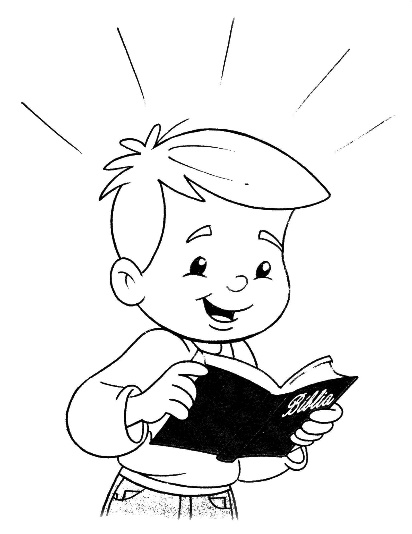 Ориентировочное время проведения – конец мая.Длительность – 1 час (60 минут).Экзамен по информатике состоит из трёх частей:теория (в том числе и вычисления) – 10 задачпрактика (создание текстового документа)– 1 задание;Программирование на ЯП Python- 1 задача. В случае не сдачи хотя бы 1 блока – экзамен считается не сдан полностью!Теория (вычисления)Отметка «5» ставится за – 10-9 баллов		«4»   - за 8-7 баллов		«3» - за 6– 5 балловПрактика	Учащемуся на выбор предлагается создать текстовый документ по образцу, либо создать презентацию по требованиям из 4 слайдов.Пример.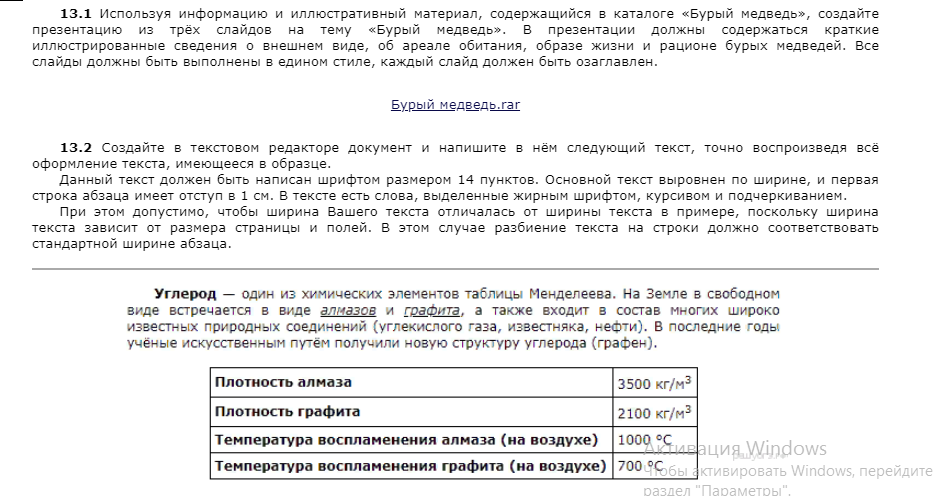 Оценивается в 5 баллов.Программирование на ЯП Python.	Представлено задачей по темам «Цикл с параметром», «Условия», «Сложные условия». В билет будет размещена одна из задач, которая высылается Вам на дом, в качестве домашнего задания. Оценивается в 5 баллов. Критерии оценивания программирования«5»  - работа выполнена верно, без ошибок. Оформление кода соответствует общепринятым требованиям. Работа на компьютере производилась по правилам техники безопасности. «4» - работа выполнена с 1-2 незначительными ошибками. Логика  и алгоритм решения верны, но синтаксические ошибки допущены.«3»  - Логика и алгоритм решения верны, но существует множество синтаксических и логических ошибок в написании кода программы.«2» - неверный алгоритм решения задачи. Нарушена логика решения.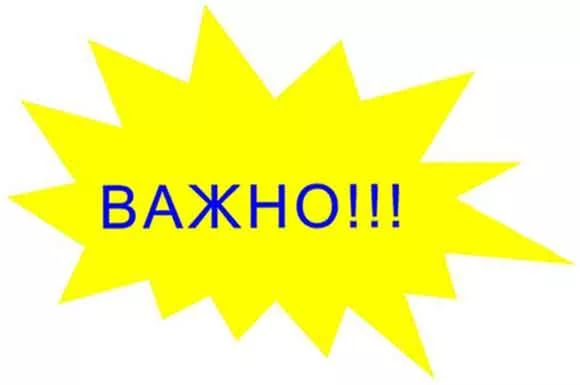 Экзамен считается  сдан, если все три блока  выполнены хотя бы на отметку «3».  Среднее арифметическое, в пользу ученика, есть отметка за экзамен весом в 50 баллов. 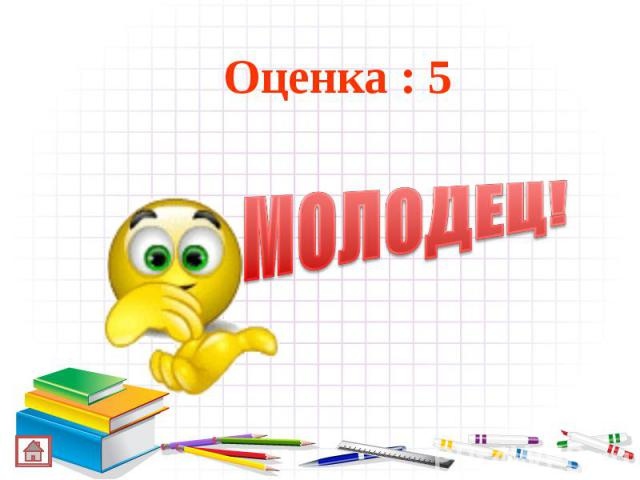 Для успешной сдачи экзамена рекомендуется использовать лекции с урока,  учебник по информатике, материал, отправленный  в Сетевой Город.А так же рекомендую для тренировки решения задач следующие ресурсы:Кодирование графической информацииhttp://festival.1september.ru/articles/643756/http://itsch28.blogspot.ru/2013/11/9_29.htmlhttps://infourok.ru/zadachi-kodirovanie-graficheskoy-informacii-1021825.htmlhttps://inf-ege.sdamgia.ru/test?theme=250Единицы измерения информации:http://ped-kopilka.ru/blogs/natalja-mihailovna-mazunina/konspekt-uroka-informatiki-v-8-klase-preobrazovanie-edinic-izmerenija-ob-ma-informaci.htmlВероятностный и алфавитный подход:http://trinity.e-stile.ru/zadachi-k-teme-3-edinicy-izmereniya-informacii-bity-bajty-kilobajty/http://8school91.blogspot.ru/2013/09/blog-post_29.htmlhttp://referatnatemu2.ru/literatura/izmerenie-obema-informacii-reshenie-zadach/https://inf-oge.sdamgia.ru/test?theme=21Скорость передачи информации.http://www.gusev-school1.ru/dist_work/saulenko/1611-obrazcy-resheniya-zadach-na-skorostperedachi-informacii-10-11-klassy.htmlhttp://latnatbron.ucoz.net/publ/9_klass/ogeh_vopros_15/7-1-0-40http://www.myshared.ru/slide/551793/http://www.yaklass.ru/p/informatika#program-7-klasshttps://inf-oge.sdamgia.ru/test?theme=15	Информационное моделирование.https://inf-oge.sdamgia.ru/test?theme=22https://inf-oge.sdamgia.ru/test?theme=3https://inf-ege.sdamgia.ru/test?theme=358Кодированиеhttps://inf-oge.sdamgia.ru/test?theme=7Простой линейный алгоритм для формального исполнителя. Анализ алгоритмаhttps://inf-oge.sdamgia.ru/test?theme=24https://inf-oge.sdamgia.ru/test?theme=25https://inf-oge.sdamgia.ru/test?theme=14https://inf-oge.sdamgia.ru/test?theme=9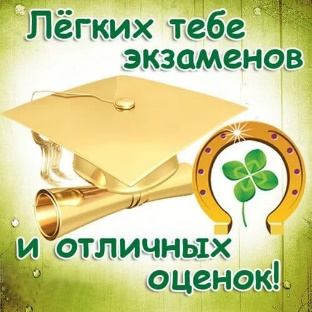 Практика.https://inf-oge.sdamgia.ru/test?theme=30Программированиеhttps://docs.google.com/document/d/1srus77fiv7HFOIfehPuUBdXEF8qJbeg30gmWgtz2SKc/edit?usp=sharing№ заданияЭлементы содержания,проверяемые в заданииУмения, проверяемые в заданииКоличество балловФорма1Измерение информации. Умение вычислять объём информации в рамках содержательного подхода. Переходить от одних единиц измерения к другим. 1Задача2Измерение информации. Алфавитный (кибернетический) подход. Умение вычислять объём информации в рамках алфавитного подхода. Переходить от одних единиц измерения к другим.1Задача3Кодирование и декодированиеУмение читать условия кодирования. Выполнять однозначное декодирование.1Задача. 4Кодирование графической информации. Умение вычислять по формуле битовую глубину, количество цветов в палитре; определять объём изображения. 1Задача.5Скорость передачи данных.Умение оперировать формулой. Определять скорость передачи, время, размер файла.  1Задача6Информационное моделирование.Умение сопоставлять таблицы, графы.  Анализировать информацию. Искать оптимальные маршруты. 1Задача.7Работа с исполнителем ЧерепахаУмение анализировать алгоритм и по нему определять результат 1Задача8Простой линейный алгоритм для формального исполнителя. Чертёжник Умение анализировать алгоритм. Выполнять действия по описанию. Выполнять математические расчёты.1Задача9Анализ программы. Умение анализировать алгоритм, представленный в виде программы. Выполнять пошаговые действия (трассировку).1Задача10Исполнитель Робот. Умение анализировать алгоритм. По стартовой обстановке и программе отвечать на поставленные вопросы.  1Задача